Insurance Institute of India – Professional ExaminationPassed an introductory paper ‘Principles of Insurance’ of          Licentiate Examination conducted by Insurance Institute of IndiaMaster’s Degree in Mathematics2013-till now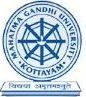 Mahatma Gandhi UniversityKerala, IndiaBachelor’sDegree  in Mathematics2010-2013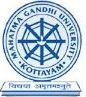 Mahatma Gandhi UniversityKerala, IndiaHigher Secondary Examination2008–2010Board of Higher Secondary ExaminationCrossroads English Medium HSS, Kerala, IndiaSecondary School leaving Examination2007 – 2008Board of public examination,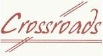 Crossroads English Medium HSS, Kerala, India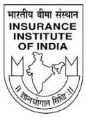 Microsoft Word                              Windows OS       Microsoft Excel                               Linux OS       Microsoft Power point                 Basic computer packagesReferences upon request.